Fairgrove TownshipRegular Board MeetingFairgrove Township HallFebruary 21, 2022 7:33 PMRoll Call: Supervisor Keith Aeder, Clerk Katie Gebhardt, Treasurer Sarah Donovan, Trustee Justin Edwards. Excused absence: Trustee Dennis HadewayVisitors Present: Pat Donovan-Gray – Deputy Treasurer, Doug Foster – Sexton, Colleen Russell – Deputy Clerk, Brian Pike – Fairgrove Planning Commission, Dennis LaPratt – LaPratt BuildersCall to order/PledgeDonovan moved Gebhardt supported to approve January Meeting minutes with corrections. PassedAeder moved Edwards supported to approve February agenda. Passed Visitor CommentsBrian Pike – Planning Commission – Update on ordinancesGebhardt moved Aeder supported to adopt zoning ordinances, January 25th edition, approved by Fairgrove Planning Commission at a public hearing held January 25th, 2022. Passed.Dennis LaPratt – Board approval for old bank building materials. Aeder moved Gebhardt supported to approve recommended corbels for use on the old bank building with an estimated cost of less around $9,000.Aeder moved Edwards supported to authorize the Clerk and Treasurer to issue a check or do a bank transfer direct to corbel supplier if needed, not to exceed $9,000. PassedVisitor Comments ClosedOther ReportsSexton ReportCleaned up pine trees.Fence line cut, will clean up soon.Discussion on usage of ARPA funds for hardship/emergency situations with burials. Will discuss at future date if the need arises.Gebhardt moved Donovan supported to authorize Sexton to charge resident rate for south block grave #351, due to hardship. Passed.There is a small waterline leak on south side of Slack Rd by the benches. Will be investigating further once weather improves. Supervisors Report Discussion on increase of salaries and wages for the Township. Board to use an average of all inflation rates. Averaged out to 5.66%, rounded to 5.7%2022 Michigan STC: 3.3%2021 CPI: 7%Current CPI: 7.5%2021 Core Rate: 4.6%Cost of Living 2022: 5.9%Average: 5.66%Aeder moved Edwards supported to increase salaries & wages by 5.7% with salaries being rounded to the nearest dollar. PassedDiscussion on upcoming budget. Budget hearing will be March 21 at 7:00 PMRoad Commission – Jason Root is the new Supervisor/Operations Manager for the Tuscola County Road Commission.Aeder moved Donovan supported to pay Fairgrove Township Board members for attending remote/virtual meetings that pertain to Fairgrove Township business, the same as in person meetings. Passed.Discussion on how to notate remote attendance for Fairgrove Township Board members as non-voting members in meeting minutes.Unfinished BusinessAeder moved Donovan supported to authorize the Township Clerk to sign Insurance Statement of Values with a combined value of $496,448. Passed. Update on AV system for the Township Hall – Should be ready to use at all meetings going forward. Have some testing to do to see if a separate speakers or microphone are needed to improve sound. Looks like it will work well for our needs. New BusinessFire ContractAeder moved Edwards supported to contract with Fairgrove Fire for contract year beginning April 1, 2022 through March 31, 2023 at a cost of $28,500. Passed.Technology upgrade – Aeder moved Edwards supported to authorize the Clerk to replace the Clerk and Treasurer laptops at a cost not to exceed $1,000 for the Clerk and $1,500 for the Treasurer. Passed.Village of Fairgrove is starting an adopt a flowerbed program to assist with the landscaping in the Village. Anyone interested can contact the Village office. Financial ReportARPA Fiscal Recovery Fund check for $170.37Township has received $288,929.07 from the Townships share of tax collection so far. ARPA InformationFunds need to be spent by December 2026There is a list of potential areas money can be spent.Discussion on Township accounts that are in banks no longer in our area. These accounts, non-general fund accounts, can be moved to local banks at Treasures discretion. Aeder moved Edwards supported to accept financial report as presented. PassedBillsThere was a mix-up with the DTE bill, that has been corrected.Edwards moved Donovan supported to pay bills as presented. Passed.Visitor Comments - NoneEdwards moved Donovan supported to adjourn meeting. PassedMeeting adjourned 10:10 PMRespectfully Submitted,Katie GebhardtFairgrove Township Clerk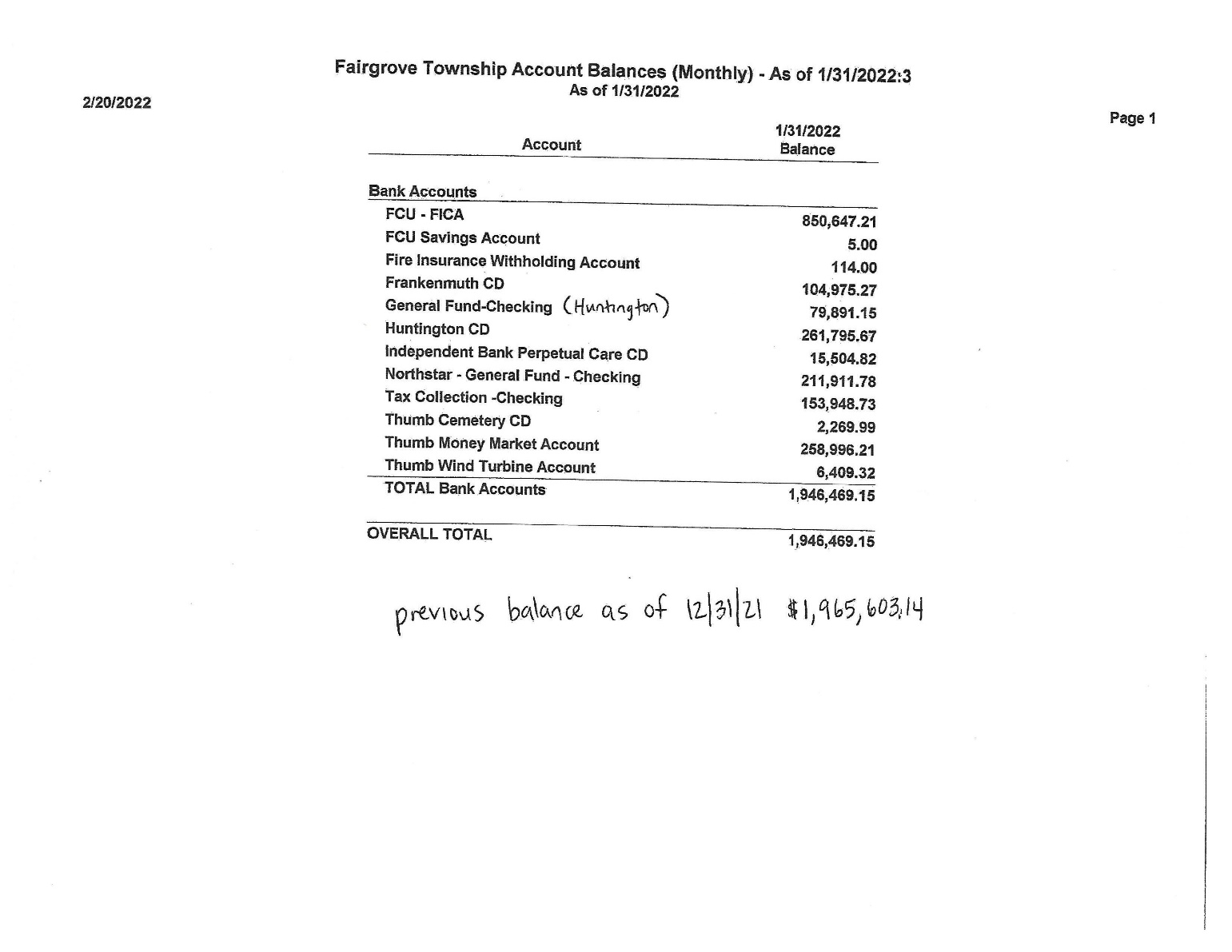 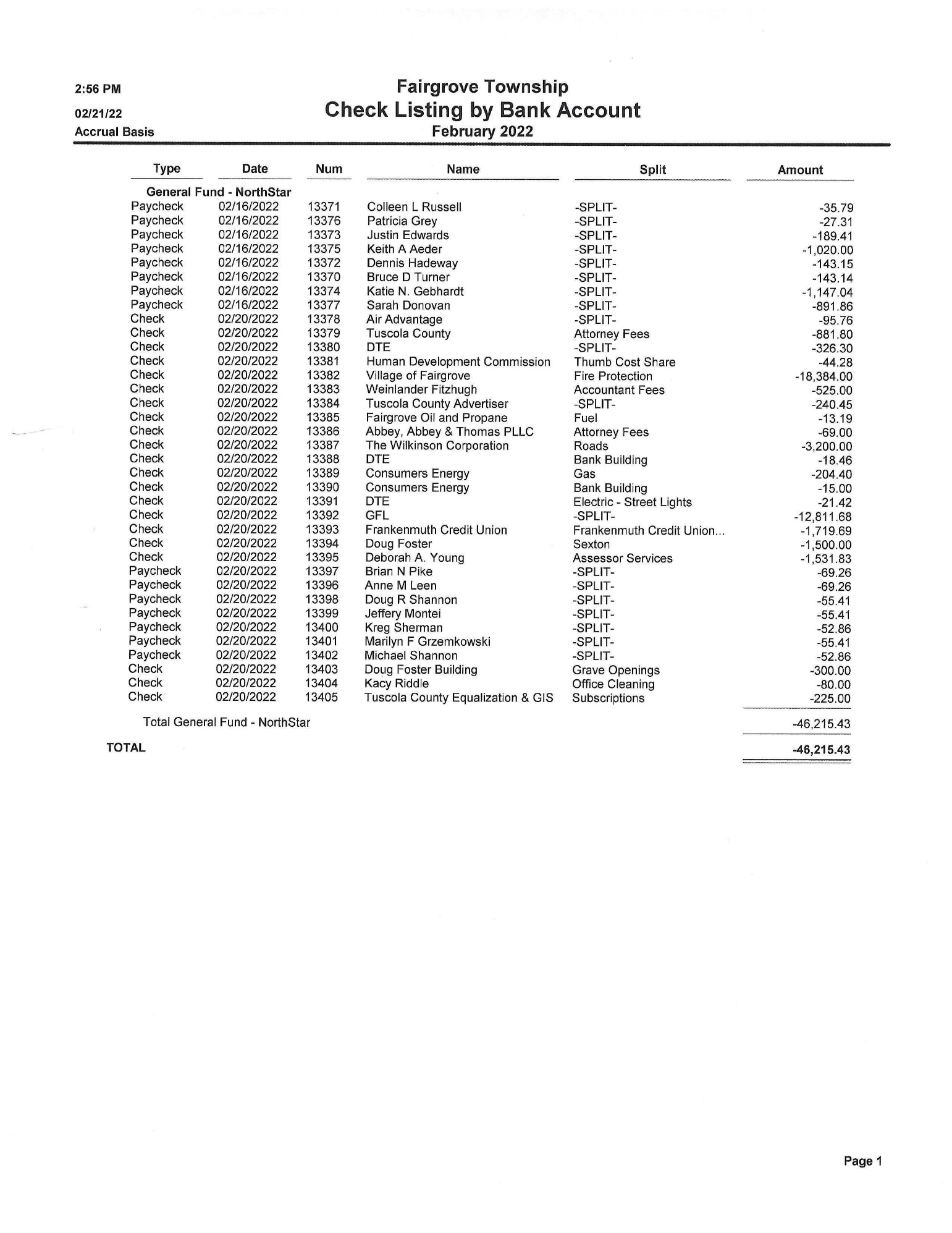 